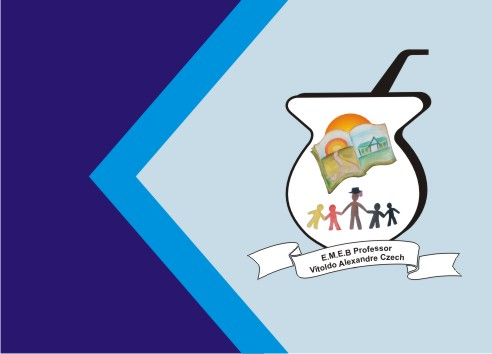 ATIVIDADE DE ARTES  Vincent Van GoghConsiderado um dos maiores pintores de todos os tempos, Van Gogh produziu mais de 2 mil obras durante seus 37 anos de vida. Seu legado é tão representativo que, em 1973, em Amsterdã, na Holanda, seu país-natal, foi criado um museu para abrigar suas criações.O artista foi caracterizado por alguns como um homem incompreendido, atormentado, intempestivo e com distúrbios comportamentais. Por isso, não só suas obras como sua vida geram muita curiosidade até os dias de hoje. Van Gogh foi tema de diversos livros, filmes e documentários.Assista o vídeo abaixo e realize a atividade que será  explicado no mesmo.https://www.youtube.com/watch?v=Kcpk1URcO2YÓTIMA SEMANA!!!